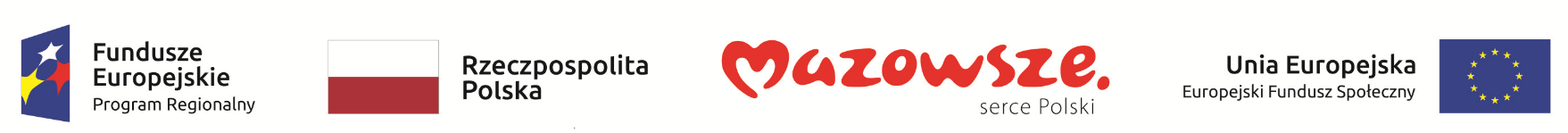 Miasto Mława zaprasza na kursy języka angielskiegooraz kursy z zakresu technik informacyjnych (ICT)realizowane w ramach projektu „Moje kompetencje - mój sukces”OFERUJEMY-180 godzinne kursy języka angielskiego zakończone egzaminem zewnętrznym-120 godzinne kursy z technik informacyjnych (ICT) zakończone egzaminem zewnętrznymKursy skierowane są do wszystkich osób w wieku 25 lat i więcej mieszkających, uczących się 
lub pracujących na terenie województwa mazowieckiego, zainteresowanych nabyciem, uzupełnieniem lub podwyższeniem kwalifikacji językowych.Preferowane osoby:o niskich kwalifikacjachzamieszkujące na wsiw wieku 50+z niepełnosprawnościąDo udziału w projekcie zakwalifikowane zostaną wyłącznie osoby, które nie uczestniczyły we wsparciu LLL (lifelong learning) oferowanym w tożsamym zakresie w ramach RPO WM 2014–2020.Zgodnie z zapisami we wniosku o dofinansowanie projektu uczestnicy zajęć językowych, wnoszą jednorazowo bezzwrotną odpłatność w wysokości 45 zł. W przeliczeniu na liczbę godzin szkoleniowych, zaproponowana opłata wynosi 0,25 zł za godzinę. Wnoszone przez uczestników opłaty będą stanowiły wkład własny w projekcie i przeznaczone będą na częściowe pokrycie kosztów zewnętrznych egzaminów językowych.GWARANTUJEMY
wysoki poziom merytoryczny zajęć- grupy o małej liczbie uczestników- kadrę dydaktyczną o wysokich kwalifikacjach i doświadczeniu- bezpłatne materiały szkoleniowe___________________________________________________________________________________________________Zapisy i informacje: Urząd Miasta w Mławie, Wydział Strategii i Funduszy Zewnętrznych ul. 18 Stycznia 4 lok. 25Tel. 23 654 33 82 wew. 512___________________________________________________________________________________________________„Moje kompetencje - mój sukces”Projekt współfinansowany przez Unię Europejską w ramach Europejskiego Funduszu SpołecznegoDziałanie 10.2 Upowszechnianie kompetencji kluczowych wśród osób dorosłych Regionalnego Programu Operacyjnego Województwa Mazowieckiego na lata 2014-2020.